Российская ФедерацияРеспублика Саха (Якутия)МУНИЦИПАЛЬНОЕ ОБРАЗОВАНИЕ«Мирнинский район»Муниципальное автономное общеобразовательное учреждение«Средняя общеобразовательная школа №8 с углубленным изучением технологического профиля»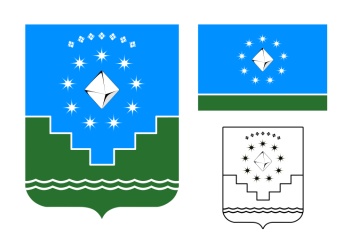 Россия ФедерациятаСаха Республиката«Мииринэй оройуона»МУНИЦИПАЛЬНАЙ ТЭРИЛЛИИ«Технологическэй идэни диринник баhылыыр 8 №-дээх уопсай орто  yорэх  оскуолата»Муниципальнай автономнай  yорэх тэрилтэтэ678170 Республика Саха (Якутия,) Мирнинский район, г.Мирный ул. Вилюйская, д.7;Тел/факс 8 (41136) 34251, тел. 8 (41136) 43744. E-mail: school_8_mirny@mail.ruОКПО 89996819; БИК 049805001; ИНН 1433024490; КПП 143301001; счет № 40701810398051000150; л/счет 300740Р9918; Отделение-НБ РЕСПУБЛИКА САХА (ЯКУТИЯ) г. Якутск;678170 Республика Саха (Якутия,) Мирнинский район, г.Мирный ул. Вилюйская, д.7;Тел/факс 8 (41136) 34251, тел. 8 (41136) 43744. E-mail: school_8_mirny@mail.ruОКПО 89996819; БИК 049805001; ИНН 1433024490; КПП 143301001; счет № 40701810398051000150; л/счет 300740Р9918; Отделение-НБ РЕСПУБЛИКА САХА (ЯКУТИЯ) г. Якутск;678170 Республика Саха (Якутия,) Мирнинский район, г.Мирный ул. Вилюйская, д.7;Тел/факс 8 (41136) 34251, тел. 8 (41136) 43744. E-mail: school_8_mirny@mail.ruОКПО 89996819; БИК 049805001; ИНН 1433024490; КПП 143301001; счет № 40701810398051000150; л/счет 300740Р9918; Отделение-НБ РЕСПУБЛИКА САХА (ЯКУТИЯ) г. Якутск;№ п/пФИО (полностью)Название ВУЗа, ССУЗа (полное)(с расшифровкой), место работыГородСпециальностьФорма обучения (бюджет, коммерческая)1Бойко Илья СергеевичИркутский национально-исследовательский технический университет, Физико-технический институтг. Иркутскинформационная безопасностьочная,коммерческая2Бучко Евгения АндреевнаПолитехнический институт (филиал) Северо-Восточного федерального университета им. М.К. Аммосова, Финансово-экономический институтг. Мирный(филиал)экономика организацийзаочная,бюджет3Воробьева Мария МихайловнаБарнаульский кооперативный техникумАлтайский край г. БарнаулЭкономика и бухгалтерский учеточная, коммерческая4Долхонова Эмма Олеговна НОУ СПО «Сибирская региональная школа бизнеса (колледж)г. Омсккоммерция, менеджер по продажамзаочная, коммерческая5Иванова Валерия Николаевна работает Центральное почтовое отделение связиг. Мирныйоператор6Ильин Александр ВикторовичИркутский национально-исследовательский технический университет, Физико-технический институт, Институт архитектуры и строительстваг. Иркутскпромышленное и гражданское строительствоочная, бюджет7Канаев Максим Александрович работаетг. Новосибирск8Каримов Константин СергеевичФГБОУ ВО "Новосибирский государственный педагогический университет", Институт рекламы и связи с общественностьюг. Новосибирскэкономика организацийочная9Ковалев Андрей ЮрьевичНовосибирский государственный архитектурно-строительный университет, Строительный факультетг. Новосибирскмеханизация и атоматизация строительства10Корнилова Алена Федоровна работает Центральное почтовое отделение связиг. Мирныйоператор11Молодчик Марина ЛеонидовнаНОУ СПО «Сибирская региональная школа бизнеса (колледж)г. Омсккоммерция,менеджер по продажамзаочная, коммерческая12Петрова Валерия Дмитриевна НОУ СПО «Сибирская региональная школа бизнеса (колледж)г. Омсккоммерция,менеджер по продажамзаочная, коммерческая13Расулова Татьяна Закировна ФГБОУ ВО "Российский национально-исследовательский медицинский университет им. Н.И. Пирогова, педиатрический факультетг. Москвапедиатрияочная, бюджет14Савченко Анастасия ИвановнаИркутский государственный университет путей сообщенийг. Иркутскуправление качеством производственно-технологических системочная, бюджет15Смыцкий Денис СергеевичНовосибирский государственный архитектурно-строительный университет, Строительный факультетг. НовосибирскСтроительство уникальных зданий и сооруженийочная, коммерческая16Тимофеев Василий Васильевичпризывается в армию17Филимонов Андрей ВасильевичНовосибирский государственный университет экономики и управления, Земельно-имущественные отношенияг. Новосибирскспециалист по информационно-аналитической работе в области недвижимости и имуществаочная, коммерческая18Харченко Эдуард Эдуардович призывается в армиюИтого по школе   9    поступили в ВУЗы;4_В ССУЗы:Трудоустроились (без обучения):   3армия: 2